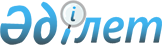 Шарбақты ауданы әкімдігінің 2020 жылғы 29 қыркүйектегі № 254/3 қаулысы мен Шарбақты аудандық мәслихатының 2020 жылғы 29 қыркүйектегі № 267/81 "Шарбақты ауданының Шалдай ауылдық округі ауылдарының шекараларын белгілеу туралы" бірлескен шешімінің күші жойылды деп тану туралыПавлодар облысы Шарбақты аудандық әкімдігінің 2022 жылғы 19 қазандағы № 223/1 бірлескен қаулысы және Павлодар облысы Шарбақты аудандық мәслихатының 2022 жылғы 19 қазандағы № 121/34 шешімі. Қазақстан Республикасының Әділет министрлігінде 2022 жылғы 28 қазанда № 30336 болып тіркелді
      Қазақстан Республикасының "Құқықтық актілер туралы" Заңының 27-бабына сәйкес Шарбақты ауданының әкімдігі ҚАУЛЫ ЕТЕДІ және Шарбақты аудандық мәслихаты ШЕШТІ:
      1. Шарбақты ауданы әкімдігінің 2020 жылғы 29 қыркүйектегі № 254/3 қаулысы мен Шарбақты аудандық мәслихатының 2020 жылғы 29 қыркүйектегі № 267/81 "Шарбақты ауданының Шалдай ауылдық округі ауылдарының шекараларын белгілеу туралы" бірлескен шешімінің (Нормативтiк құқықтық актiлердi мемлекеттiк тiркеу тiзiлiмiнде № 6993 болып тіркелген) күші жойылды деп танылсын.
      2. Осы бірлескен қаулы және шешім оның алғашқы ресми жарияланған күнінен кейін күнтізбелік он күн өткен соң қолданысқа енгізіледі.
					© 2012. Қазақстан Республикасы Әділет министрлігінің «Қазақстан Республикасының Заңнама және құқықтық ақпарат институты» ШЖҚ РМК
				
      Шарбақты ауданының әкімі 

А. Абеуов

      Шарбақты аудандық мәслихатының хатшысы 

Н. Кизатов
